<Supporting Information>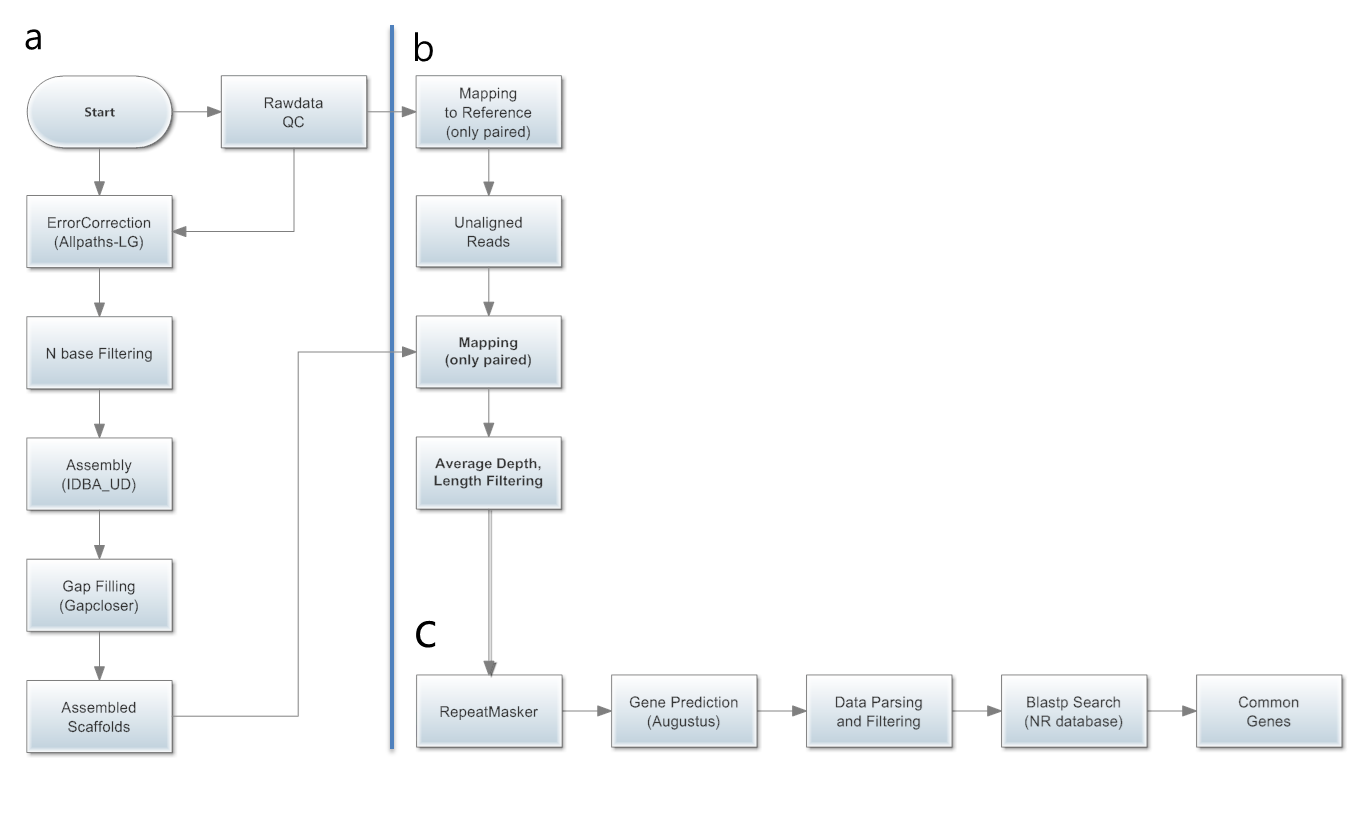 Figure S1. Overall process of genome assembly and gene prediction.Table S1. List of GeneBank ID, Location and Type of 75 individuals used in phylogenomic analysis.Table S2. The result summary of Modeltest using 56 models from PAUP.a) Details of selected model-lnL : Negative log likelihood; K : Number of estimated parameters; AIC : Akaike Information Criterion; delta : Information difference; weight : Information weight; cumWeight : Cumulative information weight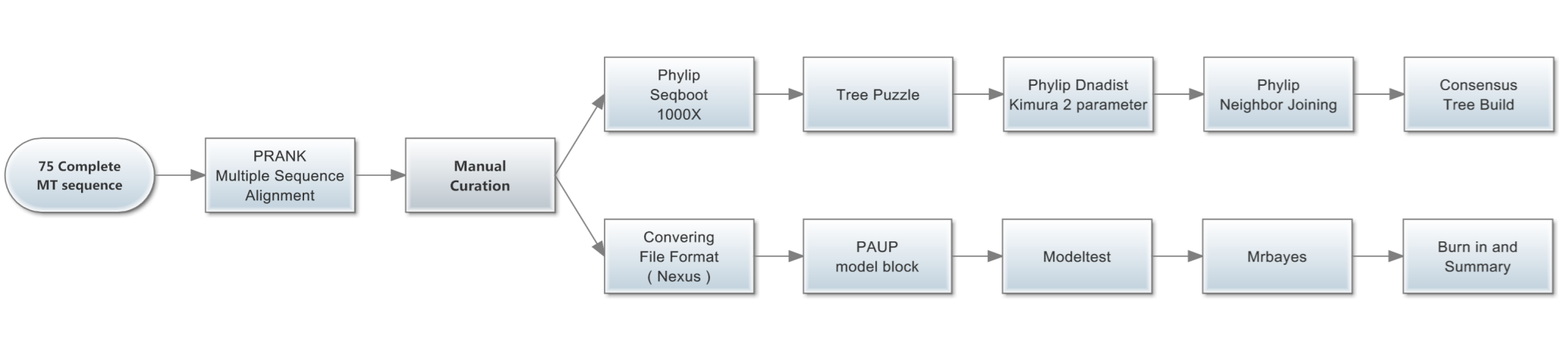 Figure S2. An overview of the phylogenetic analysis process.Table S3. The result summary of read mapping using Bowtie2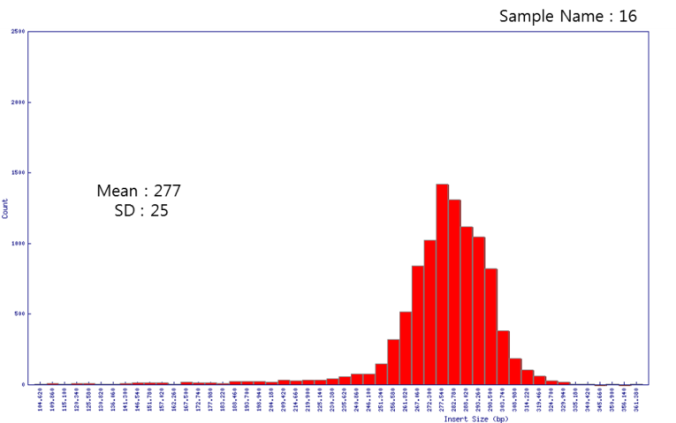 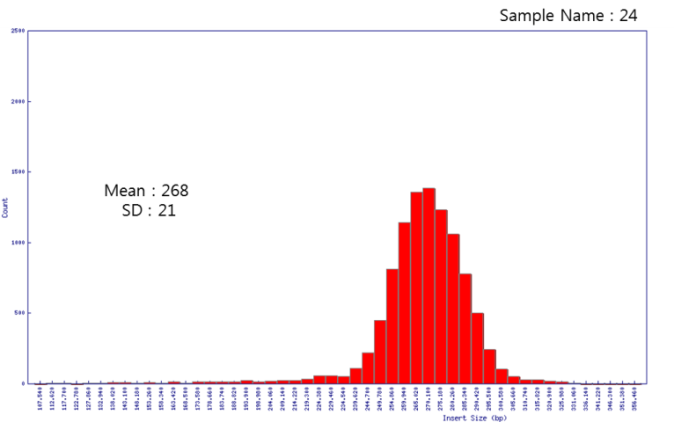 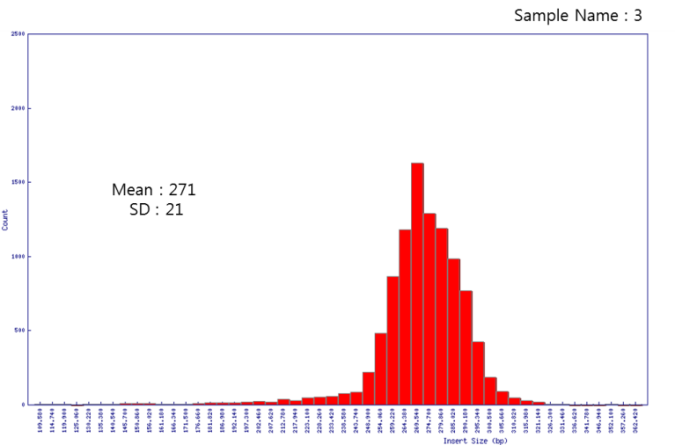 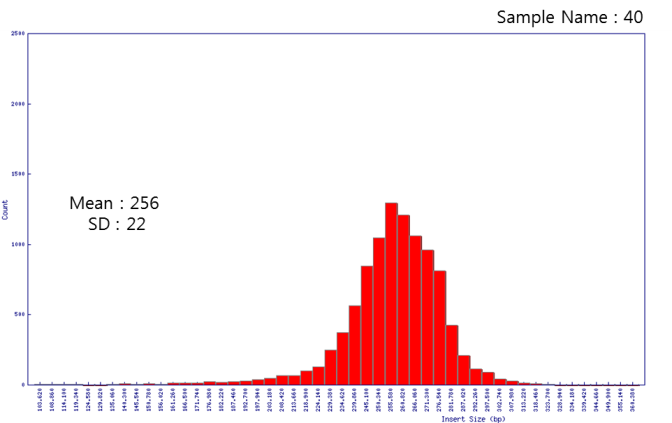 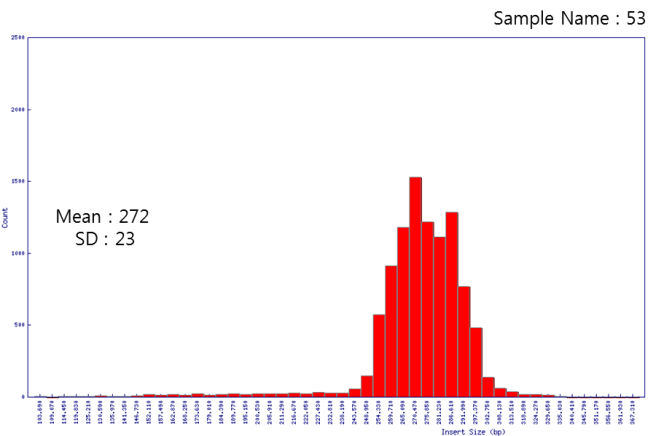 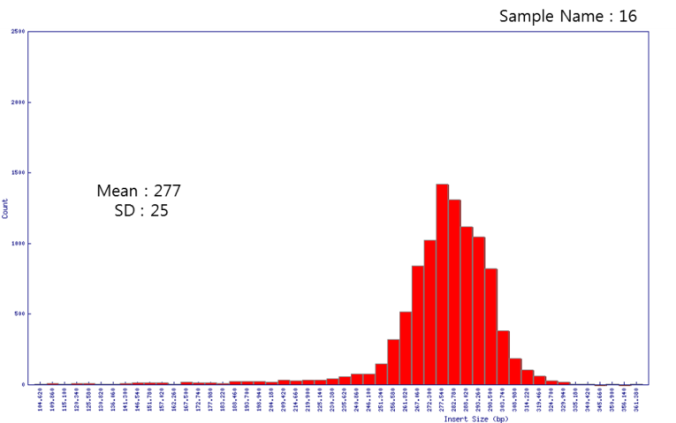 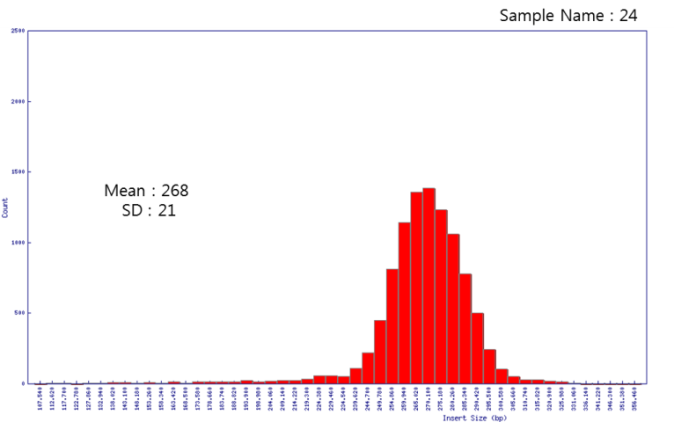 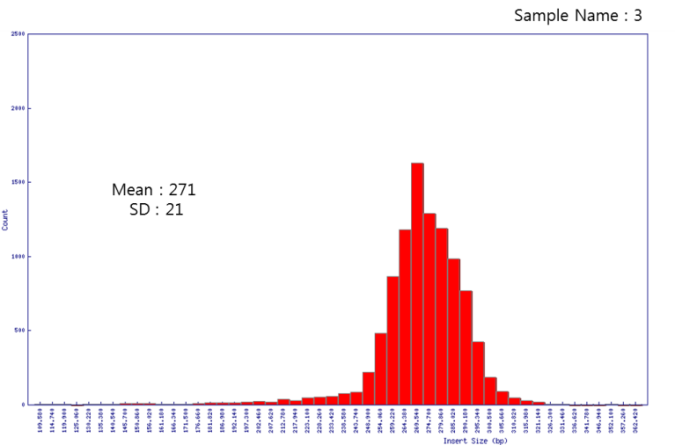 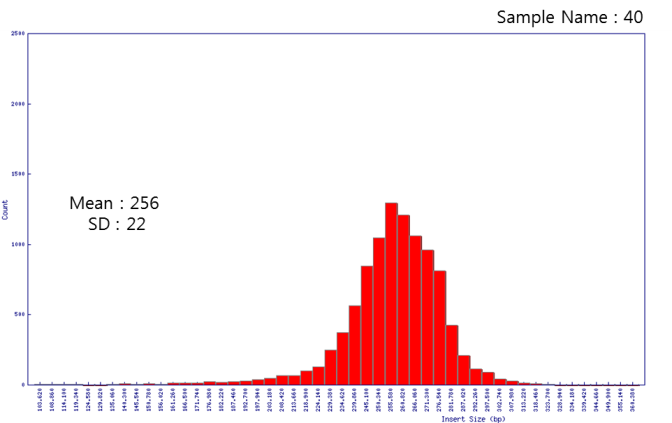 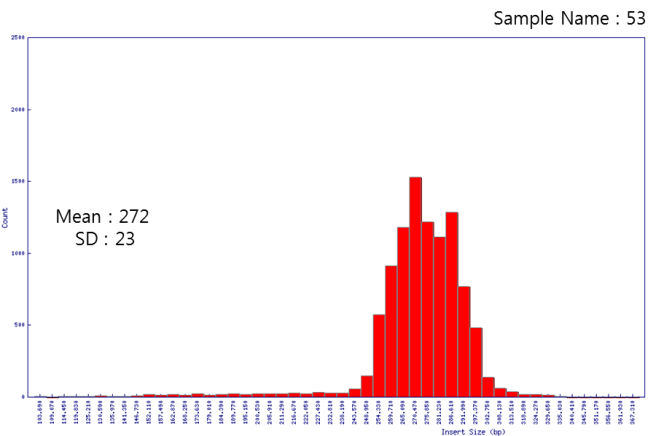 Figure S3. Insert size distributions of 5 KNC samples.Figure S4. Distribution of known and novel SNVs in each chromosome.Table S4. The result summary of variant calling using GATK.* The number in sample column of INDEL & SNP : the number of sample specific variants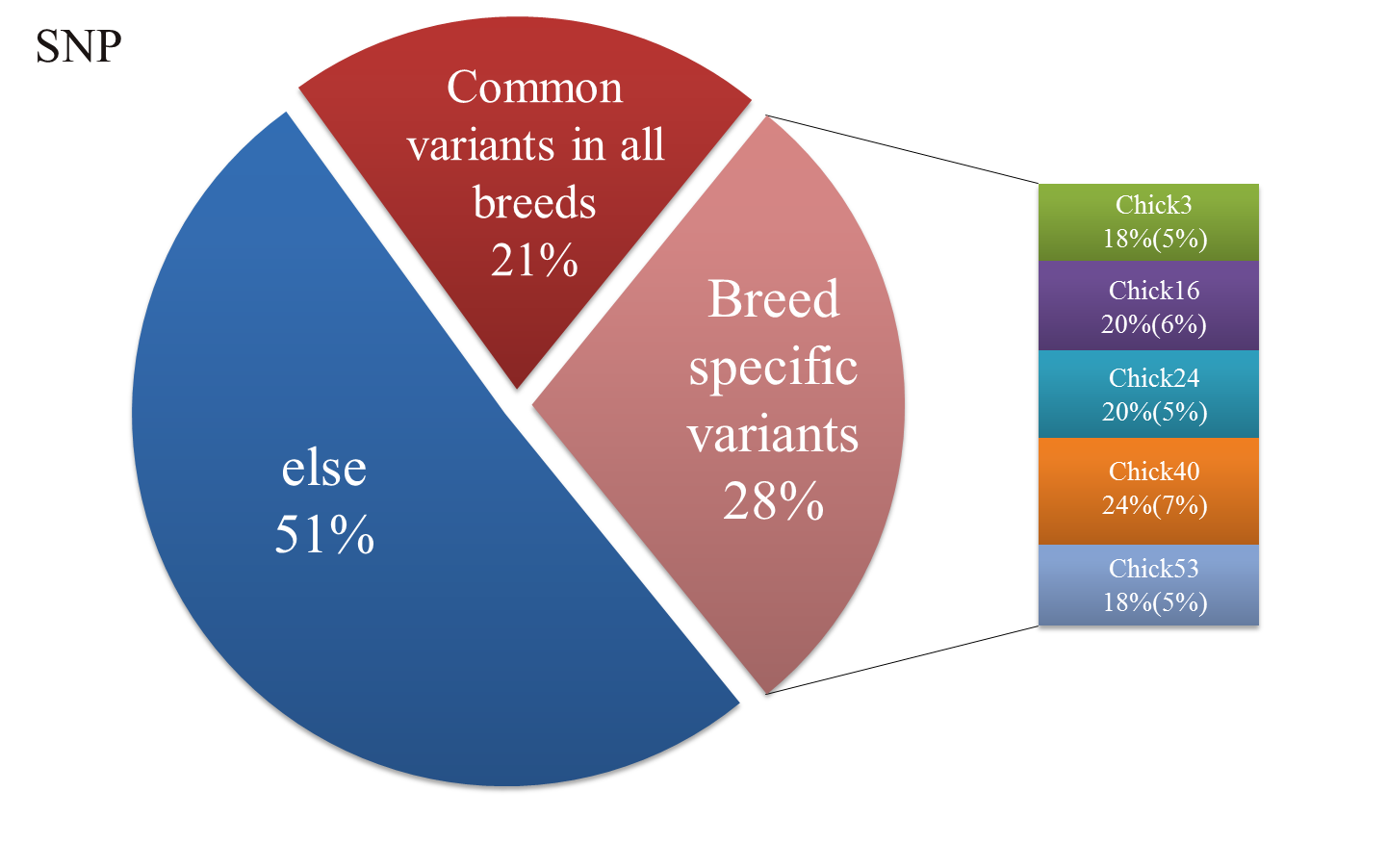 Figure S5. Ratio of breed specific SNV and the proportion of each breed in breed specific SNVs.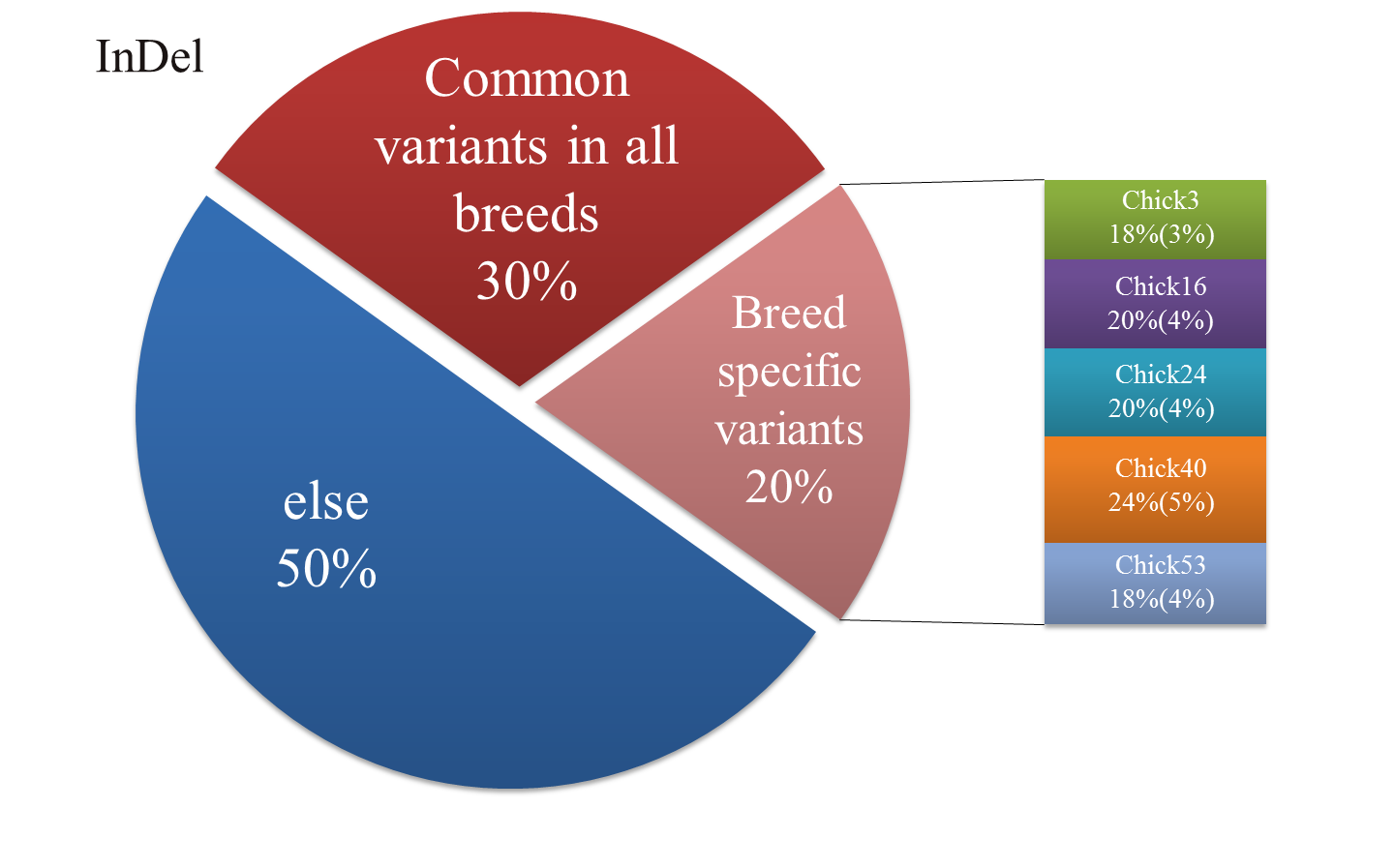 Figure S6. Ratio of breed specific InDel and the proportion of each breed in breed specific InDels.Figure S7. Ratio of the number of chromosomal variants to the total number of variant.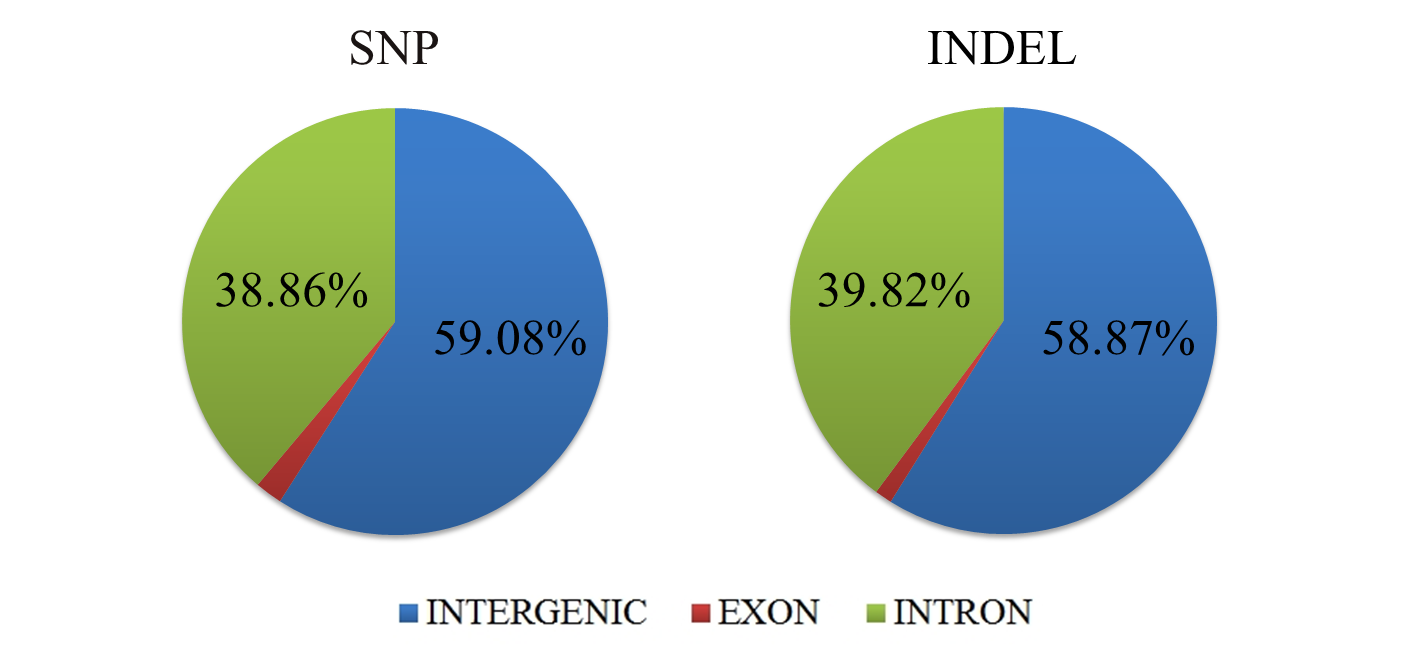 Figure S8. Ratio of each variant location in three variant types (SNP, InDel and CNV).Table S5. The list of synonymous and non-synonymous variants in common genes of highly variable regions.Table S6. The result summary of Korean Native Chicken genome assembly using IDBA_UD.Table S7. The result summary of remapping unaligned reads to assembled genome using bowtie2.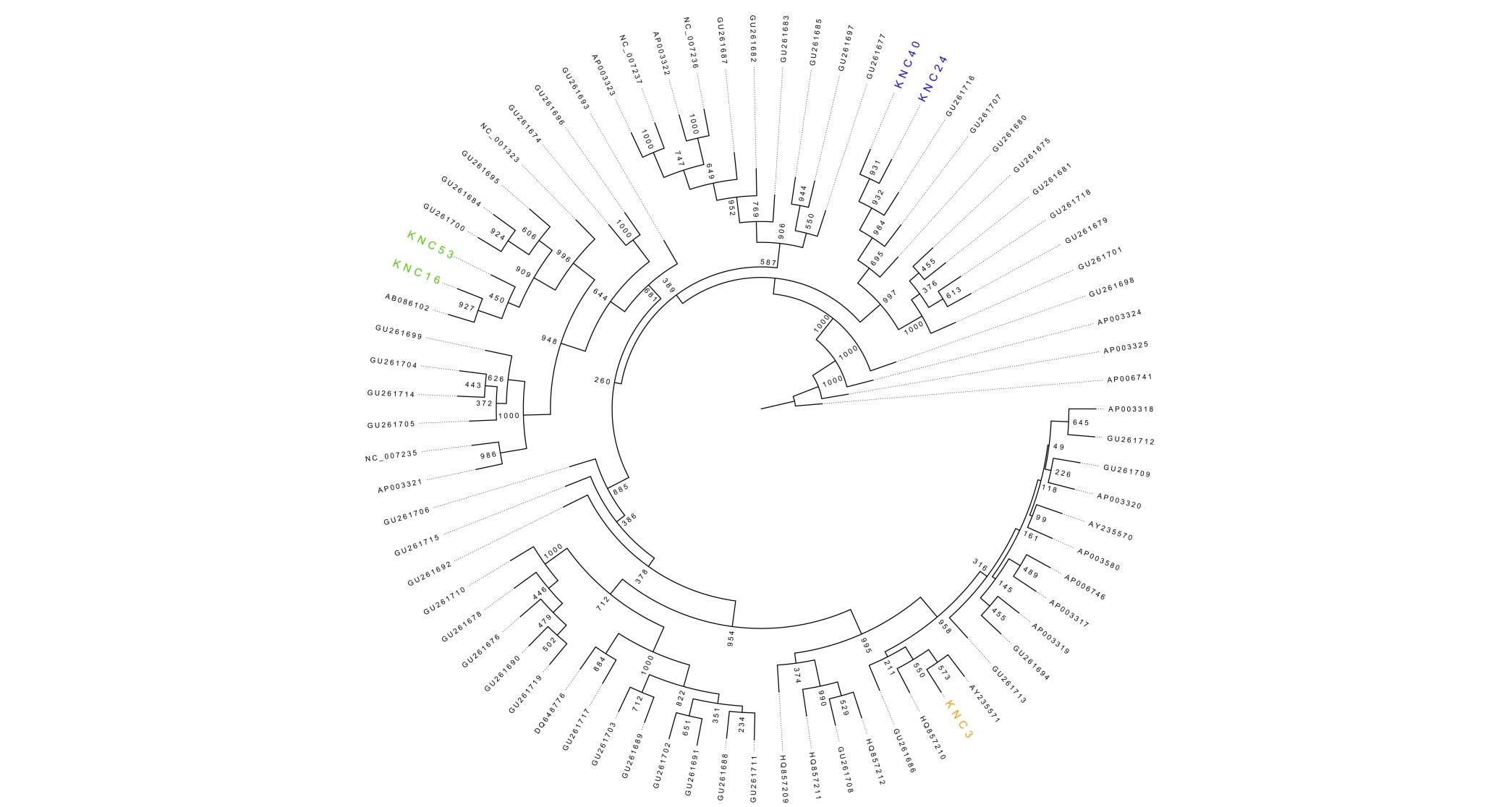 Figure S9. Neighbor joining tree of 75 samples used in this analysis.GenBank IDLocationTypeAB086102Japan: Hiroshimadomestic chickenGU261684China: Yunnandomestic chickenGU261695China: Yunnanwild fowlGU261700Myanmarwild fowlNC_007235Laos: Vientianewild fowlGU261704China: Yunnanwild fowlGU261705China: Yunnandomestic chickenGU261714China: Yunnandomestic chickenGU261699China: Yunnandomestic chickenGU261674China: Hainanwild fowlGU261696China: Hainanwild fowlGU261693China: Yunnanwild fowlGU261701China: Henandomestic chickenGU261675China: Hunandomestic chickenGU261681China: Hunandomestic chickenGU261718China: Yunnandomestic chickenGU261679China: Henandomestic chickenGU261680Southern Indiadomestic chickenGU261716Myanmarwild fowlGU261707Indiawild fowlNC_007236Philippine: Manilawild fowlNC_007237Indonesia: Baliwild fowlGU261687Laosdomestic chickenGU261682Laosdomestic chickenGU261683China: Xinjiangdomestic chickenGU261677China: Zhejiangdomestic chickenGU261697Southern Indiadomestic chickenGU261685Northeast Indiadomestic chickenGU261686China: Henandomestic chickenGU261713China: Yunnandomestic chickenAP003317Commercial Linedomestic chickenAY235571Commercial Linesdomestic chickenAP003318Commercial Linedomestic chickenGU261712China: Yunnandomestic chickenGU261709Indiadomestic chickenAY235570Commercial Linedomestic chickenAP003580Commercial Linedomestic chickenGU261694China: Hebeidomestic chickenAP003319Laos: Vientianedomestic chickenHQ857210Northeast Indiadomestic chickenHQ857209Northeast Indiadomestic chickenGU261708Indiawild fowlHQ857212Northeast Indiadomestic chickenHQ857211Northeast Indiadomestic chickenGU261691Myanmarwild fowlGU261702China: Yunnanwild fowlGU261688China: Yunnandomestic chickenGU261711China: Yunnandomestic chickenGU261689China: Yunnandomestic chickenGU261703Myanmarwild fowlGU261717China: Yunnandomestic chickenDQ648776China: Yunnandomestic chickenGU261678China: Henandomestic chickenGU261710China: Yunnandomestic chickenGU261676China: Yunnandomestic chickenGU261719China: Yunnandomestic chickenGU261690China: Yunnanwild fowlGU261715China: Yunnandomestic chickenGU261706China: Yunnanwild fowlGU261692China: Yunnanwild fowlGU261698Northeast Indiadomestic chickenNC_001323Commercial LineAP006746Japan : Tokyo, Tama Zoological ParkGrey JunglefowlAP003320Lao Zoological Park,Vientiane, LaoGrey JunglefowlAP003321Vientiane, LasRed Jungle Fowl : SpadiceusAP003323IndonesiaRed Jungle Fowl : bankivaAP003322PhilippineRed Jungle Fowl : gallusAP003325Tama Zoological Park, Tokyo, JapanCeylon junglefowl(Gallus lafayettei)AP006741Delhi National Park, Delhi, IndiaGrey junglefowl (Gallus sonnerati)AP003324Bali, IndonesiaGreen junglefowl (Gallus varius)Model selectedGTR+I+G-lnL34137.36K10AIC68294.71Base frequencies:Base frequencies:     freqA = 0.3043     freqC = 0.3243     freqG = 0.1338     freqT = 0.2377Substitution model:Substitution model:Rate matrixRate matrix     R(a) [A-C] = 3.1105     R(b) [A-G] = 69.8681     R(c) [A-T] = 3.0613     R(d) [C-G] = 1.2357     R(e) [C-T] = 55.6961     R(f) [G-T] = 1Among-site rate variationAmong-site rate variation     Proportion of invariable sites (I) = 0.7559Variable sites (G)Variable sites (G)      Gamma distribution shape parameter1.0295b) The result of tested 56 models. b) The result of tested 56 models. b) The result of tested 56 models. b) The result of tested 56 models. b) The result of tested 56 models. b) The result of tested 56 models. b) The result of tested 56 models. Model-lnLKAICdeltaweightcumWeightGTR+I+G34137.361068294.7100.97510.9751TVM+I+G34142.09968302.177.46090.02340.9984TrN+I+G34147.21768308.4313.71880.0010.9995TIM+I+G34146.9868309.815.09380.00051HKY+I+G34152.57668317.1522.43751.31E-051K81uf+I+G34152.25768318.4923.78126.68E-061GTR+I34165.21968348.4153.70312.13E-121TVM+I34171.78868359.5664.85168.07E-151TrN+I34175.44668362.8868.17191.53E-151TIM+I34175.06768364.1269.40628.27E-161HKY+I34182.67568375.3480.6253.03E-181K81uf+I34182.28668376.5581.84381.65E-181GTR+G34214.7968447.39152.67976.84E-341TVM+G34218.82868453.63158.92193.02E-351TrN+G34225.78668463.56168.85162.11E-371TIM+G34225.34768464.69169.97661.20E-371HKY+G34230.37568470.74176.03125.81E-391K81uf+G34229.93668471.86177.14843.32E-391GTR34673.59869363.191068.4770.00E+001TVM34676.43769366.871072.1560.00E+001TrN34687.99569385.981091.2660.00E+001TIM34687.3669386.61091.8910.00E+001HKY34690.91469389.831095.1170.00E+001K81uf34690.22569390.451095.7340.00E+001SYM+I+G34994.83770003.661708.9450.00E+001TVMef+I+G35001.57670015.141720.430.00E+001SYM+I35024.02670060.041765.3280.00E+001TIMef+I+G35029.37570068.741774.0310.00E+001TVMef+I35029.71570069.421774.7110.00E+001TrNef+I+G35031.09470070.191775.4770.00E+001K81+I+G35036.53470081.061786.3520.00E+001K80+I+G35038.25370082.511787.7970.00E+001TIMef+I35058.55470125.111830.3980.00E+001TrNef+I35060.38370126.761832.0470.00E+001K81+I35064.57370135.131840.4220.00E+001K80+I35066.41270136.821842.1090.00E+001SYM+G35064.74670141.481846.7730.00E+001TVMef+G35074.1570158.21863.4920.00E+001TIMef+G35098.94470205.881911.1640.00E+001TrNef+G35100.85370207.71912.9920.00E+001K81+G35108.72370223.441928.7270.00E+001K80+G35110.64270225.291930.5780.00E+001SYM35504.9571019.82725.0860.00E+001TVMef35518.96471045.922751.2110.00E+001TIMef35538.52371083.052788.3360.00E+001TrNef35540.54271085.072790.3590.00E+001K8135552.56271109.132814.4140.00E+001K8035554.58171111.162816.4450.00E+001F81+I+G35659.85571329.73034.9920.00E+001F81+I35682.82471373.643078.930.00E+001F81+G35705.14471418.273123.5630.00E+001F8136112.66372231.313936.6020.00E+001JC+I+G36487.18272978.364683.6480.00E+001JC+I36510.67173023.344728.6330.00E+001JC+G36530.41173062.824768.1090.00E+001JC36931.09073862.195567.4770.00E+001CategoriesSamplesSamplesSamplesSamplesSamplesCategoriesKNC_R(16)KNC_Y(24)KNC_W(3)KNC_L(40)KNC_G(53)Total number of reads (pairs)174,786,737 (100%)184,357,557 (100%)183,203,458 (100%)176,744,880 (100%)187,177,967 (100%)Concordantly 1 time (pair)153,196,154 (87.65%)162,391,840 (88.09%)159,423,218 (87.02%)152,887,235 (86.50%)164,537,465 (87.90%)Concordantly > 1 time (pair)10,219,837 (5.85%)11,528,236 (6.25%)11,388,706 (6.22%)11,064,103 (6.26%)11,580,493 (6.19%)Discordantly 1 time (pair)3,836,219 (33.74%)2,977,379 (28.53%)4,699,222 (37.92%)4,914,884 (38.42%)2,173,681 (19.65%)aligned exactly 1 time (singleton)4,704,925 (31.22%)4,368,759 (29.28%)4,677,955 (30.41%) 4,955,881 (31.45%)5,337,267 (30.03%)aligned > 1 time (singleton)1,887,982 (12.53%)1,797,388 (12.05%)2,202,578 (14.32%)2,172,806 (13.79%) 1,831,168 (10.30%)Overall alignment rate97.58%97.63%97.68%97.56%97.17%CategoriesCategoriesSamplesSamplesSamplesSamplesSamplesCategoriesCategoriesKNC_R(16)KNC_Y(24)KNC_W(3)KNC_L(40)KNC_G(53)INDELRaw (1,531,995)53,17259,31458,89871,51053,302INDELPass INDEL (1,345,019)47,82253,09852,59963,50348,954INDELMissing filter (1,339,266)47,47152,72352,26263,03548,481SNVRaw (12,507,596)612,571699,118687,205833,459635,840SNVPass SNP (11,063,897)550,343631,217619,550755,175571,380SNVMissing filter (10,962,086)545,252626,348615,689749,082565,418ChrPositionrs IDGene NameRefAltVariant Type64224056.PCDH15CTSynonymous64229110rs313675060PCDH15GANon-synonymous64229173rs13564223PCDH15TCSynonymous64229224rs312847192PCDH15CTSynonymous64232521rs313099267PCDH15TCSynonymous64232554rs14568172PCDH15AGSynonymous64234475.PCDH15GASynonymous64236298rs314575975PCDH15GASynonymous64236376rs313725350PCDH15AGNon-synonymous64241555rs313104422ENSGALG00000006716CTNon-synonymous64241620.ENSGALG00000002638GANon-synonymous64241659.ENSGALG00000002638GANon-synonymous64241660rs316029067ENSGALG00000002638TCSynonymous64253773rs312946121CCDC61CTSynonymous64255187.CCDC61CTSynonymous64261940rs316995093CCDC61CTSynonymous64261985.CCDC61CASynonymous64262012rs314660677CCDC61TASynonymous64262051.CCDC61GASynonymous64285266rs15767865PCDH15AGSynonymous64287469rs16535684PCDH15CTSynonymous64290453rs315541806PCDH15AGSynonymous64290504rs317404631PCDH15TCSynonymous64296263rs317485464PCDH15CTSynonymous64301893rs317750367PCDH15AGSynonymous64303282rs318016312PCDH15GTSynonymous64303357rs317241809PCDH15GASynonymous64305072rs317951418PCDH15CTSynonymous64308645rs312273510PCDH15GASynonymous64308665rs312744667PCDH15GASynonymous64310205.PCDH15CTNon-synonymous64310346.PCDH15TASynonymous64310349rs313345140PCDH15ACNon-synonymous64310424rs313539303PCDH15TASynonymous64315980rs14568074PCDH15GASynonymous64321280rs13564171PCDH15CTSynonymous64550555rs313275476BMS1TGNon-synonymous64550736rs16532257BMS1GTSynonymous64551519rs317329335BMS1TCSynonymous64551558rs316986733BMS1CGSynonymous64552075rs315693216BMS1TCSynonymous64552111rs16532261BMS1CTSynonymous64556162rs15762384BMS1CTNon-synonymous64556163rs15762386BMS1TCSynonymous64556190rs15762388BMS1GTNon-synonymous64556202rs315518222BMS1TCSynonymous64556939.BMS1AGSynonymous64558644rs315416387BMS1ACNon-synonymous64560802rs316213482BMS1AGSynonymous64560847rs317188690BMS1TCSynonymous64561476rs316786682BMS1GASynonymous64562567rs314849160BMS1TCSynonymous64562990rs317079533BMS1TCNon-synonymous64562996.BMS1GTNon-synonymous64563001rs317476030BMS1AGNon-synonymous64563039rs316639983BMS1CTSynonymous64563082.BMS1TCNon-synonymous64563132rs315205899BMS1CTSynonymous64563260rs14564917BMS1GCNon-synonymous64563263rs14564918BMS1TGNon-synonymous64563327rs313735300BMS1AGSynonymous64563534rs315188932BMS1AGSynonymous64563684rs314859638BMS1TGNon-synonymous64563694.BMS1AGNon-synonymous64565768.BMS1TASynonymous64567342.BMS1CTSynonymous64568712.BMS1AGSynonymous64568747.BMS1CTNon-synonymous64569862rs16532272BMS1TASynonymous64569868rs313312360BMS1GASynonymous64569931rs313756588BMS1GCSynonymous64569934rs314668522BMS1GASynonymous64594840rs15762493ENSGALG00000002638CTSynonymous64594846rs15762495ENSGALG00000002638CTSynonymous64602082rs314875596ENSGALG00000002638GCSynonymous64602427rs13563020ENSGALG00000002638TCSynonymous64602482rs13563021ENSGALG00000002638GASynonymous64602554rs15762565ENSGALG00000002638GASynonymous64603807rs313870152ENSGALG00000002638AGSynonymous64603839rs317650965ECDGASynonymous64604756rs313075079ECDTCSynonymous64605603.ECDAGNon-synonymous64606787rs14565165ECDTCNon-synonymous64606821.ECDGASynonymous64606875.ECDCGNon-synonymous64611381rs14565175ECDACSynonymous64612274.ECDCANon-synonymous64612298.DNAJC9CTSynonymous64614558rs316313079DNAJC9CTSynonymous64614605rs315862237DNAJC9GCSynonymous64640356.ENSGALG00000002638AGSynonymous64640682.ENSGALG00000002638TGNon-synonymous64640763rs317776059ENSGALG00000002638GASynonymous64640778rs13563007ENSGALG00000002638AGSynonymous64644587rs315130613ANXA11CTSynonymous64647572.ANXA11GTNon-synonymous64649167rs29008631ANXA11TCNon-synonymous64650390.ANXA11GASynonymous64650414.ANXA11TGSynonymous64650423rs10728385ANXA11CTSynonymous64654557.ANXA11GANon-synonymous64670889rs314713975DNAJC9TCSynonymous64671092rs315236461DNAJC9AGSynonymous64671139rs314907519DNAJC9TCSynonymous64671496rs15762794DNAJC9ACSynonymous64672430rs315606443CSGALNACT2ATSynonymous64672439.CSGALNACT2AGNon-synonymous64674376rs16531676CSGALNACT2CGSynonymous64675902rs16531677CSGALNACT2AGSynonymous64678603rs312355735ENSGALG00000027731AGSynonymous64678621.ENSGALG00000024441GASynonymous64678690rs314294621ENSGALG00000024441AGSynonymous64678696rs14565098ENSGALG00000024441GASynonymous64678729rs14565099ENSGALG00000024441TCSynonymous64679275.ENSGALG00000024315TCNon-synonymous64680578.ENSGALG00000024315CASynonymous64680640.ENSGALG00000024315GCNon-synonymous64680644.ENSGALG00000024315GANon-synonymous64681212rs13767528ENSGALG00000006724CTNon-synonymous64682906rs314902080ENSGALG00000006724GASynonymous64682967.ENSGALG00000006724CTNon-synonymous64682973.ENSGALG00000006724TCSynonymous64683006.ENSGALG00000006724CTNon-synonymous64683355rs314474478ENSGALG00000006724CTSynonymous64684560rs316894803ENSGALG00000006724TCSynonymous64685253rs312620330ENSGALG00000006724TCSynonymous64685265.ENSGALG00000006724CTSynonymous64685319rs312967217ENSGALG00000006716GANon-synonymous64685414.ENSGALG00000006716CTNon-synonymous64687735rs312329987ENSGALG00000006716GANon-synonymous64687756.ENSGALG00000006716TGNon-synonymous64688261.ENSGALG00000006716TCNon-synonymous64689061rs317498266ENSGALG00000006716AGSynonymous64689096rs313950362ENSGALG00000006716GANon-synonymous64692890.CSGALNACT2CTSynonymous64693714rs16531678CSGALNACT2TCSynonymous64693723rs314727659CCDC61AGSynonymous64693765rs317164084CCDC61CTSynonymous64693882rs315310730CCDC61CTSynonymous64693900rs315798135CCDC61GANon-synonymous64694398rs15966534CCDC61TCSynonymous64698453rs317462158PCDH15CTSynonymous64698457rs314707952PCDH15AGSynonymous64698553rs315247411PCDH15GANon-synonymous64699774rs312740292PCDH15TCSynonymous64705668rs318156073PCDH15TCSynonymous64706005rs313790177PCDH15GASynonymous64751043.FAM149B1CGNon-synonymous64751071.FAM149B1CTNon-synonymous64756618.FAM149B1CGNon-synonymous64756646rs14565206FAM149B1CTSynonymous64756676rs13563100FAM149B1CTSynonymous64756712rs312913804FAM149B1CASynonymous64760333.FAM149B1TGNon-synonymous64761416.FAM149B1GANon-synonymous64761476.FAM149B1GASynonymous64761605.ENSGALG00000027731CTSynonymous64761686.ENSGALG00000027731CTNon-synonymous64761866.ENSGALG00000027731CTNon-synonymous65484685rs314355527ENSGALG00000002638CTNon-synonymous65484747rs312307453ENSGALG00000002638GASynonymous65484773rs315183890ENSGALG00000002638GASynonymous65484778rs15762491ENSGALG00000002638GASynonymous65764889rs15768437PCDH15GASynonymous65841405rs317478407PCDH15TCSynonymous65849337rs314167769PCDH15CGNon-synonymous65854828rs314658012PCDH15TCSynonymous65854885.IPMKCTSynonymous65855954rs14565379IPMKACSynonymous65896370rs15763074IPMKCTNon-synonymous65896405.IPMKTCSynonymous65907970rs316024078IPMKATSynonymous65908054.IPMKATSynonymous65927714rs313732930IPMKTCNon-synonymous65931579rs314831555IPMKCTSynonymous65955268rs315540873IPMKACSynonymous65955331rs315478119IPMKCTSynonymous65955427rs316390358IPMKAGSynonymous65955538.IPMKTGNon-synonymous65955840rs317769899IMP4CTSynonymous65955960.IMP4GASynonymous65969998.IMP4TASynonymous65970001.IMP4AGSynonymous65970015.IMP4AGSynonymous65970058rs10729093IMP4TGSynonymous65980813.IMP4GANon-synonymous65980832rs316895297FAM149B1CTSynonymous65983013rs316146231FAM149B1AGSynonymous65994263rs14565179FAM149B1CASynonymous66003140rs317678981FAM149B1CTSynonymous66018558rs14565180FAM149B1TCSynonymous66034967.FAM149B1CTSynonymous66035039rs314702035FAM149B1CTSynonymous66035096rs313751671FAM149B1CTNon-synonymous66039802rs13563079FAM149B1AGSynonymous66039844rs15762736FAM149B1GASynonymous66039904rs313587760FAM149B1TCNon-synonymous66042928rs13563088FAM149B1CTSynonymous66057204rs316567292FAM149B1CTSynonymous66062644.FAM149B1AGSynonymous66062739rs312370989FAM149B1CTNon-synonymous66062887.FAM149B1CTSynonymous92487445.RETGCSynonymous92577715rs314421041RETGASynonymous92730278.RETTCSynonymous92730327rs16531716RETTCSynonymous92778003.RETGTSynonymous92778133rs316945363RETGTSynonymous92778262rs315231537RETGASynonymous92891405rs16531737RETAGSynonymous92891411.RETTCSynonymous92934998rs13563116UBE2D1GASynonymous92936265rs313427622UBE2D1TASynonymous92937083rs314014023TFAMTGSynonymous92937143rs316175688TFAMTASynonymous92939530.TFAMGASynonymous92939539.TFAMCTNon-synonymous92939611rs16531695RETGASynonymous92941477.RASGEF1ACTSynonymous92941660rs312271878RASGEF1ATCSynonymous92941967rs313102556RASGEF1ACTSynonymous92942207rs313063862RASGEF1ATCSynonymous92942702.RASGEF1ACTSynonymous92942723.RASGEF1AGASynonymous92942762.RASGEF1AGASynonymous92942941rs313421108RASGEF1ACTSynonymous92942944rs14567666PCDH15CTSynonymous92943447rs318080911PCDH15AGSynonymous92943905.PCDH15AGNon-synonymous92947606rs16531739RETTCNon-synonymous92947653rs316593153RETGASynonymous92947752rs316965365RETGASynonymous92947764rs315633520RETGASynonymous92947771rs16531742RETGASynonymous92947896.RETCASynonymous92947925rs317667870RETATNon-synonymous92948312rs316508568RASGEF1ACTSynonymous92964587rs315474274VPS8CTSynonymous92964659.VPS8GASynonymous92964661rs313638194VPS8TGNon-synonymous92964689.VPS8GASynonymous92964703.VPS8CGNon-synonymous92966730.VPS8GASynonymous92968065rs317770278VPS8CTSynonymous92978724rs313718066VPS8TCSynonymous92978784rs312489261VPS8GASynonymous92978802rs312612149VPS8CTSynonymous92986533rs316723108VPS8TASynonymous92987211rs317044479VPS8CTSynonymous92987229rs15966449VPS8CTSynonymous92987885rs318002862VPS8TCSynonymous92988225.VPS8CTSynonymous92992770.VPS8GASynonymous92998087rs313002505VPS8GASynonymous92998117rs316667358VPS8AGSynonymous92999688.VPS8CTSynonymous93000738rs13767093VPS8AGSynonymous93008682.VPS8CTSynonymous93008742rs15966354VPS8GASynonymous93010720rs313634050VPS8GANon-synonymous93011787.VPS8CTSynonymous93019944rs15966298VPS8GASynonymous93019954.VPS8AGNon-synonymous93020953rs14670233VPS8TCSynonymous93029811.VPS8TANon-synonymous93029824rs314031788VPS8TCSynonymous93029833rs317753651VPS8CTSynonymousSample nameKNC_R(16)KNC_Y(24)KNC_W(3)KNC_L(40)KNC_G(53)Number of contig60,29062,21358,61661,91157,044Sequence lengthMinimum length2,0002,0002,0002,0002,000Maximum length283,645314,996491,386389,965350,576Average length15,80015,30816,38515,45316,882N50 length26,98725,43727,91025,69429,018Residue informationTotal residue count(bp)952,589,481952,359,183960,479,414956,749,716 963,026,148N contents58,42835,41143,37730,06643,123Closed N by Gapcloser99,17371,85282,57340,46080,508GC content (%)40.91%40.90%41.08%41.01%41.14%CategoriesSamplesSamplesSamplesSamplesSamplesCategoriesKNC_R(16)KNC_Y(24)KNC_W(3)KNC_L(40)KNC_G(53)   Total number of reads11,370,74310,437,47012,391,50712,793,55811,060,004   Concordantly 1 time1,932,064 (16.99%)2,117,448 (20.29%)2,066,499 (16.68%)1,942,966 (15.19%)2,286,405 (20.67%)   Concordantly > 1 time749,669 (6.59%)933,047 (8.94%)877,468 (7.08%)826,398 (6.46%)1,017,384 (9.20%)   Discordantly 1 time64,955 (0.75%)55,537 (0.75%)57,547 (0.61%)62,611 (0.62%)79,465 (1.02%)   Overall alignment rate24.16%29.76%24.22%22.14%30.59%